BULLETIN D’ INSCRIPTION AU 10 eme TRAIL NAPOLEON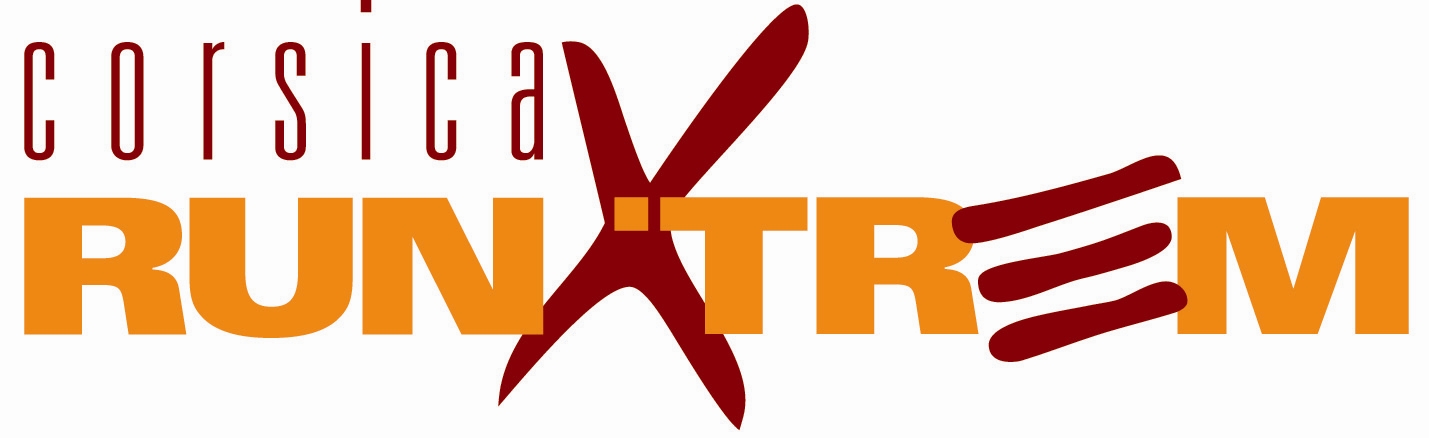 (montant de l’inscription : 25€)NOM : ……………………………………………………………………………….PRENOM : …………………………………………………………………………...DATE DE NAISSANCE : ………………………………CATEGORIE : …………COUREUR :                         MARCHEUR :      REPAS ACCOMPAGNATEUR (5 Euros): 5 x           =          Euros.CLUB OU ASSOCIATION : ………………………………………………………..N° de LICENCE : …………………………… FEDERATION : ……………………Licence acceptée FFA, ou tout autre licence d’un sport nécessitant un examen médicalADRESSE : ……………………………………………………………………………………………………………………………………………………………………….EMAIL : ………………………………..TELEPHONE : ……………………………POUR MIEUX VOUS CONNAITRE : Votre participation à des Trails, raids, course de montagne, vos meilleures performances, podium etc… :………………………………...................................……………………………………………………………………………………………Je soussigné(e)……………………………………….., déclare avoir pris connaissance du règlement de l’épreuve, consultable sur le site Internet : www.corsica-run.com ou sur demande, et m’engage à n’exercer aucune poursuite à l’encontre des organisateurs pour tout incident ou accident pouvant résulter de ma participation à cette épreuve.Le……………………à………………………..SignatureCERTIFICAT MEDICALJe soussigné(e), M/Mme/Mlle,…………………………………………………, docteur en médecine,Certifie avoir examiné ce jour M/Mme/Mlle,………………………………………………………...,et déclare n’avoir constaté aucune contre-indication à la pratique de : (rayer la mention inutile)-La marche-randonnée. (Marcheur)-La course à pied sur terrain accidenté. (Coureur)En conséquence, il/(elle) est apte à participer au 10 ème Trail Napoléon, qui aura lieu le 08 MAI 2010.Certificat établi à la demande de l’intéressé(e) et remis en main propre pour servir et faire valoir ce que de droit.Le……………………………à………………………………..Cachet et signature du médecin